Protokoll Styrelsemöte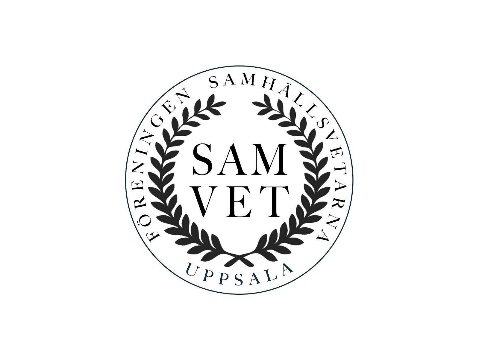 Föreningen Samhällsvetarna Uppsala Organisationsnummer: 802439-0711Datum: 5 februari 2018 Plats: Ekonomikum H432 Tid: 17:001. Mötets öppnandeOrdförande Madeleine förklarar mötet öppnat.
2. Formaliaa) Val av mötesfunktionärerMadeleine föreslår Madeleine till mötesordförande.Styrelsen beslutar att utse Madeleine till mötesordförande.Madeleine föreslår Sophia till sekreterare.Styrelsen beslutar att utse Sophia till sekreterare.Madeleine föreslår Emelie till justerare.Styrelsen beslutar att utse Emelie till justerare.b) Godkännande av kallelsenStyrelsen godkänner kallelsen.
c) Godkännande av dagordningStyrelsen godkänner dagordningen.3. Ordförande har ordet a) Lägesrapport Madeleine informerar om att en inventering av föreningens olika produkter har gjorts. Det finns 4 påsar, 11 pins, 4 invigningens recce medaljer, 5 invigningens fadder medaljer, 7 bästa utklädnad medaljer, 4 styrelse medaljer, 310 sångböcker och en rulle frackband. Madeleine har även varit i kontakt med valberedningen och de planerar att öppna ansökningen till nästa verksamhetsårsstyrelse den 11 februari och stänga ansökningen den 4 mars. Det vore bra om styrelsen ordnade ett tillfälle där intresserade av föreningsengagemang kan komma och prata med styrelsen. Datum för detta är 20 februari klockan 16 till 17. Punkten läggs till handlingarna.b) Medlemskap efter 5 årMadeleine berättar att föreningen behöver bestämma vad som sker med medlemskapet efter fem år. En alumniförening finns men är endast för förtroendevalda. Ett förslag är att sekreteraren efter fem år ska skicka ut en fråga till dem vars medlemskap går ut om de fortfarande vill vara kvar i föreningen och att de då ska visa att de fortfarande är studenter med ett studieintyg. Sedan gäller medlemskapet ett år i taget och kommer att kosta 20 kr per år. Detta kommer att tas med till föreningskollegiet och beslut kommer att tas där då detta kräver en stadgeändring. Punkten läggs till handlingarna.c) Beslut om: - Medaljer, pins och tröjor Madeleine informerar om kostnader för medaljer och pins. Madeleine föreslår att en intresseenkät gällande tröjor ska skickas ut där föreningsmedlemmar kan mejla in sitt intresse och att tröjor eventuellt beställs efter detta. Diskussion gällande pins, sångböcker och påsar förs. Ett förslag är att pinsen ska kunna köpas med anmälan till gasquer som sångboken görs nu. Medaljer till styrelsen diskuteras också och det finns intresse att beställa in så att den sittande styrelsen får medalj. Madeleine föreslår att föreningen köper in 100 pins till en kostnad av 1900kr. Styrelsen beslutar att köpa in 100 pins. Punkten läggs till handlingarna.d) Stora kollegiet & Maj kollegiet Madeleine meddelar att det stora föreningskollegiet kommer att äga rum den 7 april. Förra året anordnades en sexa efteråt och styrelsen kommer att fundera på om det är något som är aktuellt även i år. Överlämningen till den nya styrelsen kommer att ske den 23 maj och majkollegiet äger rum den 31 maj. Madeleine har pratat med Samseks ordförande gällande ordförande för kollegierna. Punkten läggs till handlingarna. 4. Vice ordförande har ordet a) Lägesrapport Vice ordförande Emelie berättar att alla vice ordförande är nöjda med samvetardagen och att även Samsek är det. Hon berättar även att hon kommer att närvara på ett SSO möte i veckan. Det finns inget att rapportera från STRUT.Punkten läggs till handlingarna. 5. Generaler a) Lägesrapport Generalen Elvi tackar alla för hjälpen under invigningen. På invigningsgasquen skulle det vara bra om några kunde hjälpa till att plocka undan så att släppet kan öppna tidigare. Ett band kommer att spela på gasquen och det är 128 personer som är anmälda vilket är rekord för föreningen. Punkten läggs till handlingarna. 
6. Ekonomi a) LägesrapportSkattemästare Rebecca meddelar att betalningarna till invingningsgasquen har börjat komma in. Pengar ska skickas tillbaka till Samsek. Föreningen har även resor tillgodo hos SJ. Alla betalningar till skidresan har kommit in. Punkten läggs till handlingarna. 7. Näringsliv & Sponsorgruppen a) Lägesrapport Ordförande och vice ordförande för näringslivsutskottet, Joanna och Marcus, berättar att de har pratat med SSR om sponsring för påsarna men att det kanske inte blir samma slags påsar som tidigare. En frukostföreläsning planeras. Samtalet med den eventuella huvudsponsorn resulterade inte i något. Utskottet fortsätter att leta efter en huvudsponsor. Punkten läggs till handlingarna. 8. Utbildningsutskottet a) Lägesrapport Ordförande och vice ordförande för utbildningsutskottet, Daniel och Linnéa, informerar om att det inte kommer att bli en föreläsning med Boverket men att de har hört med IBF där en talare kan komma och föreläsa om integration med koppling till samhällsplanering. Gällande excelföreläsningen har utskottet hittat en samhällsvetarstudent, Amanda Ekstedt, som jobbat mycket i excel och kommer föreläsa om detta. Utskottet har även varit i kontakt med Studenthälsan om en föreläsning gällande stress. De har en dropin föreläsning den 28 mars som föreningens medlemmar kommer att kunna anmäla sig till via ett simplyevent. Debatten som var inplanerad den 15 maj kommer troligtvis att istället bli en föreläsning med Cecilia Wikström. Punkten läggs till handlingarna. b) Mentorskap Mentorskapsansvarige Max berättar att det första mentorskapsmötet med samvetarna har hållits och att det gick bra. Första mötet för samhällsplanerarna hålls nästa vecka. Det blir inget mentorskap i nationalekonomi eftersom det inte var tillräckligt många som sökte till att bli mentor. Det finns funderingar på att istället anordna en ”nekstuga”. Punkten läggs till handlingarna. 9. Aktivitetsutskottet a) Lägesrapport Ordförande för aktivitetsutskottet Victoria meddelar att eventet för utskottsmötet är ute. Stora pubrundan kommer att äga rum den 28 februari. Planeringen inför aktiviteter med andra föreningar fortsätter. Kryssningen håller också på att planeras. Vårfesten kommer att äga rum den 26 mars. Punkten läggs till handlingarna. b) Idrott Idrottsansvarige Tobias informerar om att det på onsdag är capoeira. Tobias har haft ett möte med lärarna om den planerade kampen. Det kommer även förutom kampen att spelas spökboll tillsammans med lärarna. Datumförslag till detta är 6 eller 13 mars. Punkten läggs till handlingarna. 10. PR a) Lägesrapport PR-utskottsledamoten Linda berättar att utskottet ska ha ett möte i veckan där de bland annat kommer prata om bestämmandet av en stilistisk mall för typsnitt etc. Rebecca föreslår att det även borde finnas en mall för hur namnkorten ska göras på gasquer. Linda informerar om att det är bra om alla frågor till PR skrivs till PR-gruppen på Wire. Madeleine påminner utskottet om att byta ut loggan på anslagstavlan på fjärdevåningen på Ekonomikum.  Punkten läggs till handlingarna. 12. Nästa möte Nästa möte kommer att äga rum den 20 februari klockan 17.13. Övriga frågor Inga övriga frågor.Punkten läggs till handlingarna. 14. Mötets avslutandeMadeleine förklara mötet avslutat.Sekreterare 					JusterareSophia Phylactou				Emelie HägerströmNärvarandeFrånvarande
Madeleine Engström                                                                              Saga NyblomEmelie Hägerström				   Sanna NeumanRebecca Samuelson			   	   Simon HallbergSophia Phylactou				   Sofia MillbertLinda Johanneson PasquiniTilde ThorsénDaniel MeleakuLinnéa AnderssonMax Kelbel					   Joanna NathansonMarcus HaglundVictoria UlanderTobias WillebrandViktoria HallmansElvi Weckman